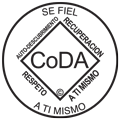 Junta Intergrupal Minutas del 15 de Marzo del 2019Intergrupal Hispana de California
1105 Bluff Rd. Montebello CA 90640La Junta se llevó a cabo el dia Viernes 15 de Marzo, 2019      Comenzó a las 7:10 La Junta fue abierta por el coordinador Benito quien leyó el Preámbulo de CodependienteTercer concepto Doce Conceptos de Servicio - Codependientes Anónimos - CoDA.orgTercera Tradición El único requisito para ser miembro de CoDA es desear relaciones sanas y amorosas.Asistencia: 20 Miembros Miembros con Derecho a Voto.- 17Mesa de Servicio.- 7Coordinador General		 Benito Secretaria			 Brenda	Tesorero 		 	 UlisesLiteratura  		 	 Luz MariaPágina Web			 AntonioFolleto Informativo		 Norma  alterna RosalbaMesa de Eventos		 Julio,Información al Público 	HectorAusentes: NoraVisitas:  (3)                                 Jorge,Enrique, Doris	Ausentes:(2)                               Nora(SoCal,Flor RSG)Representantes del Grupo (10)Grupo Alegria y plenitud		RufinoGrupo Aprendiendo A Amar		MartitaGrupo Armonía			 MaryGrupo Auto liberación			RosalbaGrupo Camino a la Libertad		ClaraGrupo Florecer			AbigailGrupo Generación con Esperanza	 Julio	               Alterno DorisGrupo Libertad		              IsabelGrupo Nueva Esperanza		Abelardo	  Alterna BrendaGrupo Solo por Hoy			 Rosy		  Alterno EnriqueSe le dio lectura al Acta(se sacaron 12 copias)Se aprobó el acta con 13 votos a favor, 0 en contra.Tuvimos una RSG Nuev ,Isabel  le dio la BienvenidaSe hizo una enmienda al reporte de eventos total$1,427.00Se corrigió el nombre de Rosalba porque estaba mal escritoREPORTE DE LA MESA DE SERVICIOREPORTE DEL COORDINADOR: (Benito)Informó que tuvo una visita al Grupo Auto liberacion a sacar un Tema, la compañera Norma fue la única que lo acompañó.Pidió apoyo a los compañeros de la mesa y de la intergrupal para que lo apoyen cuando haya compartimientos.Trajo el presupuesto del Manual de Servicio de CoDA $25.80REPORTE DE TESORERÍA (Ulises)Balance Enero 		$   1,076.28Reserva			$       200.00      			             $       200.00Séptima de los Grupos	$         46.00Séptima  Intergrupal		$         20.00		Total		$    1,342.28	SoCal              		-        200.00 Compra de Pan	             -          12.79		Total		$    1,129.49     REPORTE DEL BOLETÍN INFORMATIVO (Norma)Hizo 15 boletines, todos se han vendido, traen los eventos actuales de los grupos del área,del grupo telefónico y de la fraternidad, el directorio y los balances en caja.REPORTE DE EVENTOS (Julio)		Total	      $ 1, 424.00 dólaresEn busca de salón para maratónica próximo evento.REPORTE PAGE WEB (Antonio)Solo por Hoy 			Aniversario		Marzo 16Autoliberación			Maratónica		Marzo 23 1:00 a 8:00Generación con Esperanza	Maratónica		Abril 13				Aniversario		Junio 18Alegría y Plenitud cerro el dia viernes y abrió una nueva sesión los domingos de 6:00 a 8:00 pmSi tienen alguna información que desean que suba ala pagina le pueden llamar,mandar mensaje o por email.REPORTE DE COMITÉ DE INFORMACIÓN AL PÚBLICO (Héctor)Informó que tiene 300 flyers y $ 60.00 en cajaPregunto que si podía ir a los grupos a pedir donaciones para el comité pues antes de que termine su servicio le gustaría volver a sacar 5,000 flyers para la siguiente mesa que le costaron $350.00 dolares.La conciencia que estaba presente aprobó que fuera a pedir apoyo a los grupos.REPORTE DE LITERATURA (Luz María)Efectivo Inicial   $   806.64Créditos              $   179.23Total                    $  985. 87Gastos                 $       3.00Cash                    $    982.87Créditos              $   319.00OBSERVACIONES:Brenda Pregunto? Cómo trabajan la Autonomía en la Intergrupal y cada cuanto la leen.  si los demás representantes tienen copia de la Autonomía?Jorge le entregó un papel de Autonomía de cuando estaba Reyes como coordinador.Ulises Sugirió que la secretaría saque copias de las hojas de reporte para que los RSG escriban su reporte.la secretaria pide los correos electrónicos de los RSGs para mandarles las minutas por correo y que sacaría 5 copias de las minutas para las personas que no reciban las minutas via email.REPORTE DE RSGsGRUPO LIBERTAD 			 RSG IsabelJueves 7:00 a 9:00Sábados 1:00 a 3:00Estudiamos Pasos,Tradiciones libro de LímitesDio las gracias a los grupos que los apoyaron en su Aniversario.Grupo Armonia	 		RSG MaryJueves 7:00 a 9:00Domingo 12:00 a 2:30 PmEl Primer y tercer domingo es Junta de Estudio de Pasos y Tradiciones y el tercer Domingo invitamos a un Orador.*El último Jueves tenemos pastel para los cumpleaños y les damos la bienvenida a los nuevos y la moneda que significa “ Que nunca más estará solo/a” y estudiamos límitesGrupo Auto liberación 		RSG RosalbaLunes a jueves 7:00 a 9:00 pm.Viernes y sábado 8:00 -10:00 pm.Domingo 5:00- 7:00 pm. Tienen un Orador invitado el último domingo de cada mes y una pequeña cena y baile con Karaoke después de la junta.Nuestra Oradora va a hacer Monic.Maratónica 23 de marzo 2019 de 2:00 a 8:00 Pm. Todos los grupos están invitadosGrupo Florecer			 RSG AbigailLunes 		7:00 a 9:00 pm 	mixto Junta RegularMartes		 7:00 a 9:00 pm 	Mujeres Junta regularMiércoles	 7:00 a 9:00pm	Mixto Junta regularJueves		 7:00 a 9:00pm	Estudio de los pasosTenemos invitados un lunes de cada mes, y también si alguien de los compañeros se motiva a darnos un tema esta bienvenidos, solo tiene que avisar a los compañeros de visitas de Florecer para anunciarlos. Gracias y los esperamos. ( Nuestras junta contamos entre 8 a 12 personas)Grupo Nueva Esperanza		 RSG Abelardo Alterna: BrendaMiércoles 	7:00 a 9:00 pm Estudio de los 12 pasos y 12 TradicionesViernes	7:00 a 9:00 pm Estudio de los límites1er y 3er Domingo de Cada mes de 11:00 a 1:00 Junta de Sugerencias (antes de la junta tenemos un desayuno)En nuestra última junta de servicio se aprobó trabajar con el libro de bolsillo de coda los Pasos el dia Miercoles y del libro verde de trabajo de coda las Tradiciones.Se aprobó que los días domingos se va a leer el libro azul de CoDA completo de principio a fin.Grupo Generación con Esperanza  	RSG Julio  Alterna: DorisMartes		7:00 a 9:00 pm 	Estudio de los Pasos 	Asistencia 5 a 8 personasSábado		6:00 a 8:00 pm 				Asistencia 12 a 17 personas1er sábado estudio de los pasos /compartimiento2do sábado el Lenguaje del Adios lectura /compartimiento3er Sábado Lectura de Tradición /compartimiento4to Sábado Orador invitadoGrupo Alegria y Plenitud		 RSG  RufinoLunes 7:00 a 9:00pmDomingo 6:00 a 8:00pm1er Domingo Tema Libre /Orador		2do Domingo	Estudio libro verde/Tema Libre3er Domingo Tema Libre/ Convivio4to Domingo	Estudio Apadrinamiento / hora Libre Cuando haya 5 domingos tema libre las 2 horas.La conciencia acordó no agarrar cartas de invitación que no sean llevadas al Grupo, Gracias por su comprensión.Grupo Solo por Hoy		             RSG  Rosy    Alterno Enrique Domingos de 6:00 a 8:00 pm              Estamos trabajando con el libro”Ya no seas Codependiente” Los pasos con Orador, Tradiciones, Tema libre .Tenemos una asistencia de 12 a 14 personasMañana tenemos nuestro Primer Aniversario.Grupo Aprendiendo A Amar		 RSG MartitaViernes 7:00 a 9:00 pmSábado 2:00 a 4:00 pmPrimer fin de semana de cada mes un paso y una tradiciónTenemos una membresía Viernes 12Sábado 10Grupo Camino a la Libertad		 RSG  ClaraDomingo 4:00 a 6:00 pmMiércoles 7:00 a 9:00 pmEn los 2 dias en la primera hora estudiamos pasos y la segunda hora tenemos tema.Vamos a tener una maratónica.SECCIÓN DE PUNTOS:Hablar de la AutonomíaHablar del Manual de ServicioCDs de la convención La conciencia decidió hablar del Manual de ServicioDespués de que algunos RSGs dieron su opinión  acerca de cómo se podía hacer con lo del manual  Se aprobó con 13 votos que la Intergrupal pagará los manuales de ServicioSe aprobó con 14 votos que los Manuales de Servicio se entregarán a los RSGs de los grupos que asistieron a las reuniones de la intergrupal  y hubo 2 votos en contra.Se aprobó que se utilizara dinero  de la Tesorería para pagar el gasto de los Manuales.PUNTOS PENDIENTESHablar de la AutonomíaQue se va a hacer con los CDs de la Convención.La próxima Junta se llevará a cabo el día viernes 19 de Abril.Se cerró la junta a las 9:15 con la Oración de la Serenidad!